Anexo I - Business Model Canvas (quadro de modelo de negócios)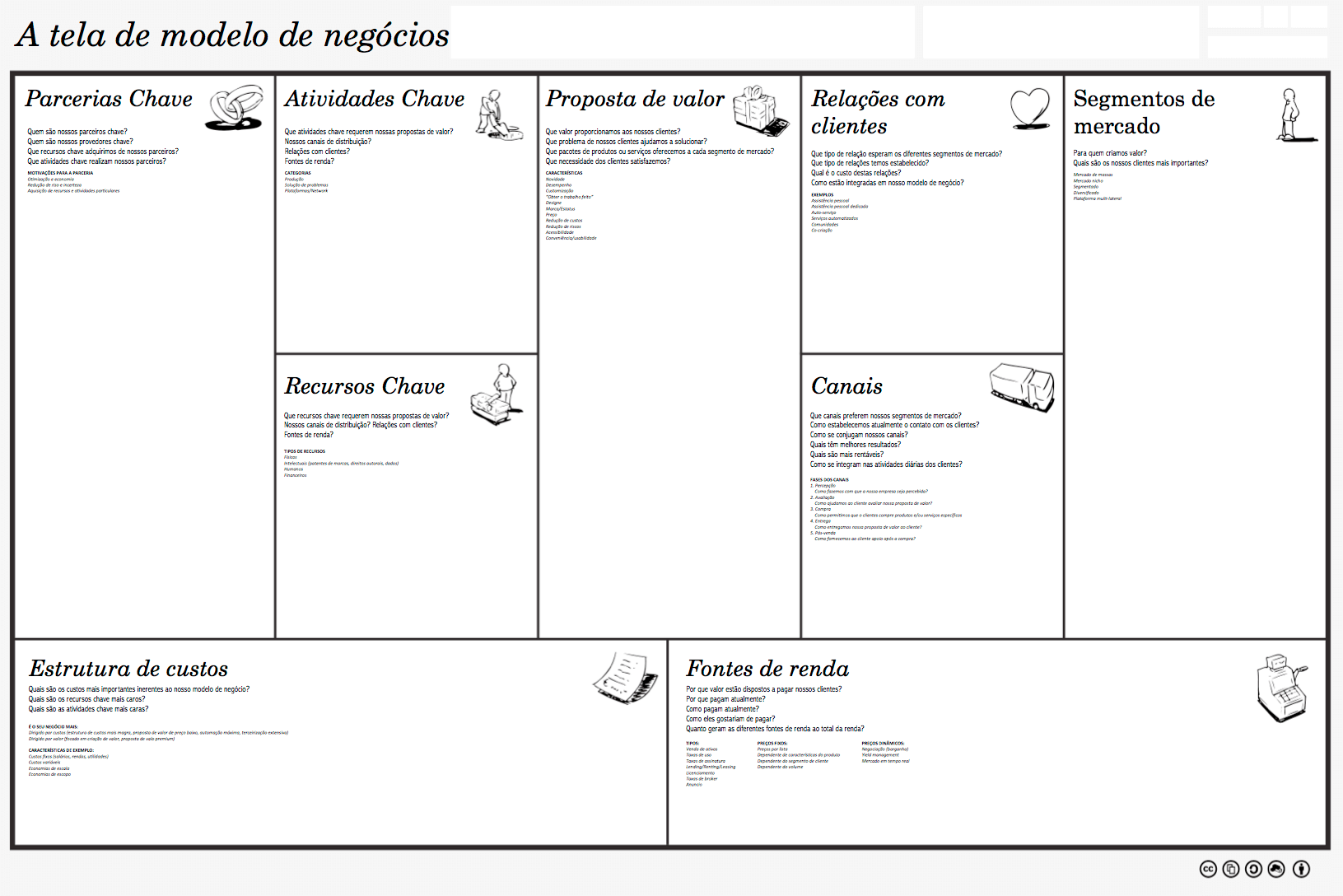 